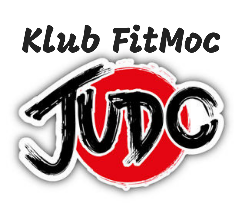 REGULAMIN OBOZU SPORTOWEGO „FITMOCNI 2019”Każdy uczestnik obozu sportowego zobowiązuje się przestrzegać warunki niniejszego regulaminu, a zgłoszenie uczestnictwa jest równoznaczne z akceptacją jego treści przez uczestnika i jego rodziców/opiekunów prawnych.Każdy uczestnik obozu ma prawo do:pełnego skorzystania z programu obozu, korzystania ze wszystkich urządzeń rekreacyjno-sportowych znajdujących się w ośrodku, ale wyłącznie za wiedzą i zgodą trenerów / wychowawców, wnoszenia własnych propozycji do programu obozu, uzyskania w każdej sprawie pomocy ze strony kadry obozu,poszanowania swoich poglądów i przekonań, kontaktowania się rodzicami w wyznaczonych porach,przyjmowania podczas obozu gości (w uzgodnieniu z kadrą obozu).Uczestnik obozu zobowiązany jest:a) przestrzegać regulaminów obozu, obiektów sportowych i ośrodka, w którym się obóz odbywa oraz stosować się do poleceń trenerów i wychowawców,b) zabrać ze sobą ważną legitymację szkolną,c) realizować program obozu oraz punktualnie stawiać się na zajęciach i aktywnie w nich uczestniczyć,d) dbać o czystość i porządek w pomieszczeniach zajmowanych na terenie ośrodka oraz o powierzony sprzęt,e) odnosić się z szacunkiem do trenerów, wychowawców, kolegów i innych osób,f) przestrzegać ogólnych zasad bezpieczeństwa, dotyczących zwłaszcza basenu i ruchu drogowego,g) informować kadrę obozu o każdym wypadku, kontuzji, chorobie lub złym samopoczuciu, niedyspozycji i innych ograniczeniach uniemożliwiających udział w zajęciach i wykonywanie ćwiczeń (jeśli o wyżej wymienionych okolicznościach wiedzą rodzice/opiekunowie prawni uczestnika powinni niezwłocznie poinformować o tym kadrę obozu),h) dbać o higienę i schludny wygląd.Obecność na wszystkich zajęciach jest obowiązkowa, a niemożność wzięcia udziału należy każdorazowo zgłosić u opiekuna grupy przed rozpoczęciem zajęć.W kwestiach spornych i konfliktowych między uczestnikami obozu należy zwracać się do trenerów, instruktorów i wychowawców.Korzystanie z obiektów i ze sprzętu sportowego jest dozwolone pod warunkiem uzyskania zgody trenera/wychowawcy i tylko pod jego nadzorem.Uczestnikowi nie wolno samowolnie oddalać się od grupy, szczególnie poza teren ośrodka bez wiedzy i zgody wychowawcy.Na obozie obowiązuje bezwzględny zakaz posiadania i picia alkoholu, posiadania i palenia tytoniu oraz posiadania i zażywania jakichkolwiek środków odurzających.Cisza nocna obowiązuje od godziny 22.00 do 6.00. W trakcie zajęć i ciszy nocnej obowiązuje bezwzględny zakaz używania telefonów komórkowych, konsol, komputerów itp. oraz zakaz opuszczania swojego pokoju.Organizatorzy i wychowawcy obozu nie ponoszą odpowiedzialności za cenne i wartościowe przedmioty, urządzenia oraz nie powierzone opiekunom pieniądze zabrane na obóz przez uczestnika, a także za bagaż skradziony, zgubiony lub zniszczony z braku staranności uczestnika.Rodzice/ opiekunowie uczestnika ponoszą materialną (finansową) odpowiedzialność za szkody przez niego wyrządzone w trakcie pobytu na obozie.W czasie podróży, wycieczek czy postoju autokaru na parkingu należy ściśle przestrzegać zaleceń kadry obozu.Podczas zwiedzania muzeów, parków krajobrazowych itp. uczestnicy wycieczki zobowiązani są do przestrzegania regulaminów tych obiektów.W przypadku poważnego naruszenia regulaminu obozu Organizator zastrzega sobie prawo stosowania środków dyscyplinujących, takich jak upomnienie, nagana i rozmowa ostrzegawcza z powiadomieniem rodziców lub opiekunów. W przypadku, gdy środki te okażą się nieskuteczne lub gdy nieprzestrzeganie regulaminu narusza prawa innych uczestników obozu, uczestnik może zostać skreślony z listy uczestników, a po wcześniejszym zawiadomieniu rodziców wydalony z obozu na koszt własny rodziców/opiekunów – w takim wypadku osoba odpowiedzialna za uczestnika (rodzic lub opiekun) powinna odebrać dziecko w ciągu 48 godz.Wydalenie uczestnika z obozu oraz dobrowolna rezygnacja z uczestnictwa w trakcie trwania obozu (pisemna decyzja rodziców/opiekunów), wiążę się ze zwrotem kosztów dofinansowania obozu w kwocie 2 124,42 (dwa tysiące sto dwadzieścia cztery zł 42 grosze), w terminie 30 dni od zaistnienia faktu.Oświadczam, że zapoznałem/łam się z regulaminem obozu, akceptuję wszystkie jego warunki i zobowiązuję moje dziecko do jego przestrzegania.        Data                                                                      Podpis rodziców/opiekunów prawnych	                                                (czytelny)…………………….                                                         ……………………………………………                                                                                         ……………………………………….                                                                                                        Podpis uczestnika            									     (czytelny)	                                                                                         ……………………………………….